Galerie La Ferronnerie       Brigitte Négrier40, rue de la Folie-Méricourt                    JÉRÔMEF-75011 Paris +33 (0)1 78 01 13 13www.galerielaferronnerie.frmardi à vendredi : 14h-19h, samedi : 13h-19hJérôme TouronComme un objetvernissage le jeudi 28 février 2013 de 18h à 21h30exposition du 28 février au 6 avril 2013Save the date Drawing Now Paris, Carrousel du Louvre, Paris, 11 - 14 avril 2013 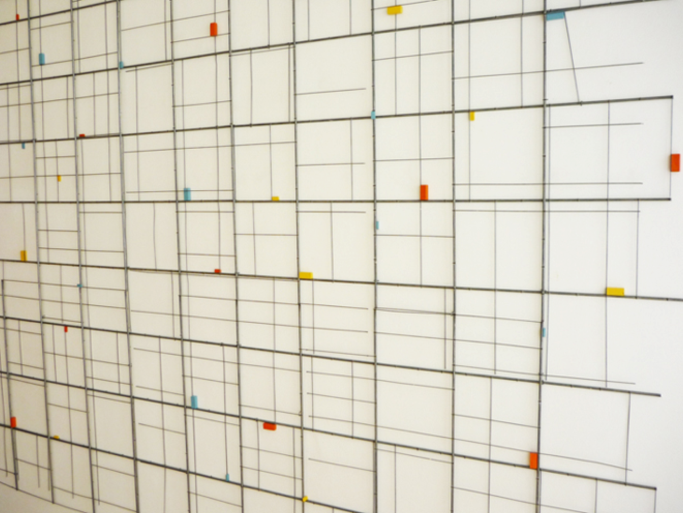 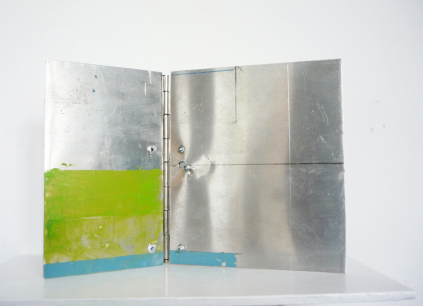                 Jérôme Touron, Grisaille (détail), 2013 			                 Jérôme Touron, Pliant, 2013, 		                200 x 200 cm, métal, aimants 			                               15 x 22 x 6 cm, huile sur métalPour l’exposition Comme un objet, Jérôme Touron propose un ensemble de nouvelles pièces,créées  pour l’occasion grande installation ‘règlement’ conçue pour l’espace de la galerie...C’est à l’occasion d’une de ses résidences en Bourgogne, à La Cour Dieu, que Jérôme Tourona élaboré la pièce ‘Grisaille’, une œuvre de grande taille affirmant la continuité avec les pièces de la série ‘Pattern’ notammentCette pièce fait écho à ces vitraux des grandes abbayes de la région, répondant à la norme de simplicité –blancs, sans croix ni ornements- édictée par l’ordre cistercien.L’œuvre de Jérôme Touron, une résille de métal ponctuée de discrètes notes colorées, rappelle les verrières dites ‘en grisaille’ aux dessins géométriques et floraux, inspirées de pavements romans .S’y ajoute la même volonté  chez l’artiste de ne pas entrer dans la narrationA côté il a mis en place un ensemble de nouvelles pièces, de l’ordre de la miniature, ‘les pliants’, de simples surfaces de métal, reliées par une charnière, rehaussée par endroits d’aplats colorés.+ d’infos : bn.ferronnerie@gmail.comA venir à la galerie la Ferronnerie20.04.13 > 26.05.13  Octavio Blasi et Isabelle FerreiraFoire 11.04.13 > 14.04.13 ‘Drawing Now Paris’ la Suisse invitée d’honneur, Carrousel du Louvre, Parisavec Richard Müller (ch)  Félix Pinquier, Delphine Pouillé, Frédéric Coché, Marie-Amélie Porcher.http://www.aitre.eu/voyage/1205/Actualités hors les mursSanna Kannisto2.11.12 > 13.03.13 ‘Reality Bites’, the document in contemporary art – Works from Kiasma collection, Kiasma Museum, Helsinki, Finlande25.11.12 > 30.03.13 ’SPÉCIMENS’, Domaine de Chamarande, Franceavec Mark Dion, Carsten Holler, Lucy et Jorge Orta…Laurence Aëgerter19.02.13 > 14.04.13 ‘From Here On’, curated par Joachim Schmid, Joan Fontcuberta, Erik Kessels, Clément Chéroux and Martin Parr, Arts Santa Monica Museum, Barcelone, EspagneMars 2013  ‘Bains de Midi, Bains de Minuit’, présentation d’une série de 4 tapisseries, Musée de la Faïence et de la Mode, Marseille Frédéric Coché3.01.13 > 15.03.13 accrochage acquisitions récentes, Musée des Beaux-Arts de Nancy, FranceDominique Dehais30.11.2012 > 15.03.2013 ‘Antichambre III’ 'UTBM, 25200 Montbéliard, France 
Richard Müller15.01.13 > 12.05.13 group show, Bosshard Sammlung Rapperswill, SuisseIsabelle Ferreira9.12.12 > 21.04.13, Filiations, Espace de l’art concret, Mouans-SartouxJérôme TouronMai,  Espace Eugène Baudouin, Antony. Laurence Papouin17.03.13 > 2 .06.13 De la peinture, dans tous les sens… Domaine de Kerguéhennec, FranceBrigitte NégrierGalerie la Ferronnerie40, rue de la Folie-MéricourtF - 75011 Paris+33 (0)1 78 01 13 13www.galerielaferronnerie.frMembre du Comité des Galeries d'Art